Project 915Project 915Project 915OMB No. 0535-0235 Approval Expires 12/31/2011 OMB No. 0535-0235 Approval Expires 12/31/2011 OMB No. 0535-0235 Approval Expires 12/31/2011 OMB No. 0535-0235 Approval Expires 12/31/2011 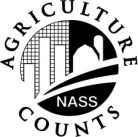  NATIONAL AGRICULTURAL  STATISTICS SERVICEAll-TerraIn Vehicle prevlance and INJURY QUESTIONNAIREAll-TerraIn Vehicle prevlance and INJURY QUESTIONNAIREAll-TerraIn Vehicle prevlance and INJURY QUESTIONNAIREU.S. Department of Agriculture,Rm 5030, South Building1400 Independence Ave., S.W.Washington, DC 20250-2000Phone: 1-800-727-9540 Fax: 202-690-2090 Email: nass@nass.usda.govU.S. Department of Agriculture,Rm 5030, South Building1400 Independence Ave., S.W.Washington, DC 20250-2000Phone: 1-800-727-9540 Fax: 202-690-2090 Email: nass@nass.usda.gov(Phone Script – This survey is conducted totally by Phone Enumerators. Pre-survey letters are sent to the respondents notifying them of our upcoming calls.)(Phone Script – This survey is conducted totally by Phone Enumerators. Pre-survey letters are sent to the respondents notifying them of our upcoming calls.)(Phone Script – This survey is conducted totally by Phone Enumerators. Pre-survey letters are sent to the respondents notifying them of our upcoming calls.)(Phone Script – This survey is conducted totally by Phone Enumerators. Pre-survey letters are sent to the respondents notifying them of our upcoming calls.)(Phone Script – This survey is conducted totally by Phone Enumerators. Pre-survey letters are sent to the respondents notifying them of our upcoming calls.)Form ApprovalNationalNationalNationalPlease make corrections to name, address and Zip Code, if necessary.Please make corrections to name, address and Zip Code, if necessary.Please make corrections to name, address and Zip Code, if necessary.Please make corrections to name, address and Zip Code, if necessary.Please make corrections to name, address and Zip Code, if necessary.Please make corrections to name, address and Zip Code, if necessary.NationalNationalNationalIntro 1Hello, my name is _________________________. I am working with the National Agricultural Statistics Service on behalf of the Center for Disease Control and Prevention.  We are interested in learning more about all-terrain-vehicle (ATV) use on farms.  We are asking farmers/ranchers for information about their operations, as well as information on ATVs and any associated injuries that occurred on the farm/ranch in 2011. This will take about 10 minutes.Hello, my name is _________________________. I am working with the National Agricultural Statistics Service on behalf of the Center for Disease Control and Prevention.  We are interested in learning more about all-terrain-vehicle (ATV) use on farms.  We are asking farmers/ranchers for information about their operations, as well as information on ATVs and any associated injuries that occurred on the farm/ranch in 2011. This will take about 10 minutes.Hello, my name is _________________________. I am working with the National Agricultural Statistics Service on behalf of the Center for Disease Control and Prevention.  We are interested in learning more about all-terrain-vehicle (ATV) use on farms.  We are asking farmers/ranchers for information about their operations, as well as information on ATVs and any associated injuries that occurred on the farm/ranch in 2011. This will take about 10 minutes.Hello, my name is _________________________. I am working with the National Agricultural Statistics Service on behalf of the Center for Disease Control and Prevention.  We are interested in learning more about all-terrain-vehicle (ATV) use on farms.  We are asking farmers/ranchers for information about their operations, as well as information on ATVs and any associated injuries that occurred on the farm/ranch in 2011. This will take about 10 minutes.The information you provide will be held strictly CONFIDENTIAL.  Your cooperation is VOLUNTARY, and you may refuse to answer any question.  This information will be combined with other’s to help identify the prevalence of ATVs on farms and to develop injury prevention and health promotion programs nationwide.  Would you help us by answering these questions?The information you provide will be held strictly CONFIDENTIAL.  Your cooperation is VOLUNTARY, and you may refuse to answer any question.  This information will be combined with other’s to help identify the prevalence of ATVs on farms and to develop injury prevention and health promotion programs nationwide.  Would you help us by answering these questions? - YES [Continue on Intro 2] - YES [Continue on Intro 2] - NO - NOI assure you that everything you tell us will be kept CONFIDENTIAL. Your answers are very important to us even if you did not have an ATV on your farm, or did not have an ATV-related injury on your farm in 2011. The information will help identify programs for preventing these injuries in the future.  Your cooperation will benefit all farm/ranch families.  Would you please consider helping us?  YES - [Continue on Intro 2]  NO – I’m sorry to have bothered you.  Thank you for your time. Says not a farm - [Continue with Intro 1a] Does not speak EnglishIntro 1aIntro 1aIntro 1aPlease answer the following question(s) for the total acres you (name on label) operate.Please answer the following question(s) for the total acres you (name on label) operate.Please answer the following question(s) for the total acres you (name on label) operate.Please answer the following question(s) for the total acres you (name on label) operate.Please answer the following question(s) for the total acres you (name on label) operate.Please answer the following question(s) for the total acres you (name on label) operate.Please answer the following question(s) for the total acres you (name on label) operate.Please answer the following question(s) for the total acres you (name on label) operate.a.	Did you grow any crops or cut hay in 2011?a.	Did you grow any crops or cut hay in 2011?a.	Did you grow any crops or cut hay in 2011?a.	Did you grow any crops or cut hay in 2011? Yes – [Go to Intro 2] Yes – [Go to Intro 2] Yes – [Go to Intro 2] No – [Continue] No – [Continue] No – [Continue] No – [Continue]b.	Is any of the land in this operation cropland?	(Including idle cropland and cropland in	government programs such as CRP, etc.)b.	Is any of the land in this operation cropland?	(Including idle cropland and cropland in	government programs such as CRP, etc.)b.	Is any of the land in this operation cropland?	(Including idle cropland and cropland in	government programs such as CRP, etc.)b.	Is any of the land in this operation cropland?	(Including idle cropland and cropland in	government programs such as CRP, etc.) Yes – [Go to Intro 2] Yes – [Go to Intro 2] Yes – [Go to Intro 2] No – [Continue] No – [Continue] No – [Continue] No – [Continue]c.	In 2011 did you have any whole grains, oilseeds, or hay stored on this operation?c.	In 2011 did you have any whole grains, oilseeds, or hay stored on this operation?c.	In 2011 did you have any whole grains, oilseeds, or hay stored on this operation?c.	In 2011 did you have any whole grains, oilseeds, or hay stored on this operation? Yes – [Go to Intro 2] Yes – [Go to Intro 2] Yes – [Go to Intro 2] No – [Continue] No – [Continue] No – [Continue] No – [Continue]d.	Do you have facilities for storing whole grains or oilseeds?d.	Do you have facilities for storing whole grains or oilseeds?d.	Do you have facilities for storing whole grains or oilseeds?d.	Do you have facilities for storing whole grains or oilseeds? Yes – [Go to Intro 2] Yes – [Go to Intro 2] Yes – [Go to Intro 2] No – [Continue] No – [Continue] No – [Continue] No – [Continue]e.	Do you own or raise any livestock or poultry?e.	Do you own or raise any livestock or poultry?e.	Do you own or raise any livestock or poultry?e.	Do you own or raise any livestock or poultry? Yes – [Go to Intro 2] Yes – [Go to Intro 2] Yes – [Go to Intro 2] No – [Go to Conclusion] No – [Go to Conclusion] No – [Go to Conclusion] No – [Go to Conclusion]Intro 2Intro 2Intro 2Intro 2Intro 2 May I please speak to the farm operator? May I please speak to the farm operator? May I please speak to the farm operator? May I please speak to the farm operator? May I please speak to the farm operator? May I please speak to the farm operator? May I please speak to the farm operator? May I please speak to the farm operator? May I please speak to the farm operator? May I please speak to the farm operator? May I please speak to the farm operator? May I please speak to the farm operator?01  Yes01  Yes01  Yes01  Yes01  Yes01  Yes01  Yes01  Yes01  Yes01  Yes01  Yes02  Not available02  Not available02  Not available02  Not available02  Not available02  Not available02  Not availableWhen would be a good time to call back? . . . . . . . . . . . . . . . . . . . . . . . . . . . . . . . . . .When would be a good time to call back? . . . . . . . . . . . . . . . . . . . . . . . . . . . . . . . . . .When would be a good time to call back? . . . . . . . . . . . . . . . . . . . . . . . . . . . . . . . . . .When would be a good time to call back? . . . . . . . . . . . . . . . . . . . . . . . . . . . . . . . . . .When would be a good time to call back? . . . . . . . . . . . . . . . . . . . . . . . . . . . . . . . . . .03  Spouse will give information03  Spouse will give information03  Spouse will give information03  Spouse will give information03  Spouse will give information03  Spouse will give information03  Spouse will give information03  Spouse will give information03  Spouse will give information03  Spouse will give information03  Spouse will give information04  Non-farm residence/business address 04  Non-farm residence/business address 04  Non-farm residence/business address 04  Non-farm residence/business address 04  Non-farm residence/business address 04  Non-farm residence/business address 04  Non-farm residence/business address 04  Non-farm residence/business address 04  Non-farm residence/business address 04  Non-farm residence/business address 04  Non-farm residence/business address 2.Please verify name and mailing address of this operation.  Make corrections (including the correct operation name) on the label and continue.Please verify name and mailing address of this operation.  Make corrections (including the correct operation name) on the label and continue.Please verify name and mailing address of this operation.  Make corrections (including the correct operation name) on the label and continue.Please verify name and mailing address of this operation.  Make corrections (including the correct operation name) on the label and continue.Please verify name and mailing address of this operation.  Make corrections (including the correct operation name) on the label and continue.Please verify name and mailing address of this operation.  Make corrections (including the correct operation name) on the label and continue.Please verify name and mailing address of this operation.  Make corrections (including the correct operation name) on the label and continue.Please verify name and mailing address of this operation.  Make corrections (including the correct operation name) on the label and continue.Please verify name and mailing address of this operation.  Make corrections (including the correct operation name) on the label and continue.Please verify name and mailing address of this operation.  Make corrections (including the correct operation name) on the label and continue.Please verify name and mailing address of this operation.  Make corrections (including the correct operation name) on the label and continue. [Check box if name and address are verified]. [Check box if name and address are verified]. [Check box if name and address are verified]. [Check box if name and address are verified]. [Check box if name and address are verified]. [Check box if name and address are verified]. [Check box if name and address are verified]. [Check box if name and address are verified]. [Check box if name and address are verified]. [Check box if name and address are verified]. [Check box if name and address are verified].3.How many people live in your household (INCLUDING yourself, and EXCLUDING temporary visitors)? . . . . . . . . . . . . . . . . . . . . . . . . . . . . . . . . . . . . . . . . . . . . . . . . . . . . . . . . . . . . . . How many people live in your household (INCLUDING yourself, and EXCLUDING temporary visitors)? . . . . . . . . . . . . . . . . . . . . . . . . . . . . . . . . . . . . . . . . . . . . . . . . . . . . . . . . . . . . . . How many people live in your household (INCLUDING yourself, and EXCLUDING temporary visitors)? . . . . . . . . . . . . . . . . . . . . . . . . . . . . . . . . . . . . . . . . . . . . . . . . . . . . . . . . . . . . . . How many people live in your household (INCLUDING yourself, and EXCLUDING temporary visitors)? . . . . . . . . . . . . . . . . . . . . . . . . . . . . . . . . . . . . . . . . . . . . . . . . . . . . . . . . . . . . . . How many people live in your household (INCLUDING yourself, and EXCLUDING temporary visitors)? . . . . . . . . . . . . . . . . . . . . . . . . . . . . . . . . . . . . . . . . . . . . . . . . . . . . . . . . . . . . . . How many people live in your household (INCLUDING yourself, and EXCLUDING temporary visitors)? . . . . . . . . . . . . . . . . . . . . . . . . . . . . . . . . . . . . . . . . . . . . . . . . . . . . . . . . . . . . . . How many people live in your household (INCLUDING yourself, and EXCLUDING temporary visitors)? . . . . . . . . . . . . . . . . . . . . . . . . . . . . . . . . . . . . . . . . . . . . . . . . . . . . . . . . . . . . . . 4.How many of these household members are under the age of 20?How many of these household members are under the age of 20?How many of these household members are under the age of 20?How many of these household members are under the age of 20?How many of these household members are under the age of 20?How many of these household members are under the age of 20?How many of these household members are under the age of 20?RESPONDENT SUMMARYRESPONDENT SUMMARYRESPONDENT SUMMARYRESPONDENT SUMMARYRESPONDENT SUMMARYRESPONDENT SUMMARYRESPONDENT SUMMARYRESPONDENT SUMMARYRESPONDENT SUMMARYRESPONDENT SUMMARYRESPONDENT SUMMARYRESPONDENT SUMMARY1.Respondent’s Gender?Respondent’s Gender?Respondent’s Gender?Respondent’s Gender?Respondent’s Gender?Respondent’s Gender?Respondent’s Gender?Respondent’s Gender?Respondent’s Gender?Respondent’s Gender?Respondent’s Gender?01  Male01  Male01  Male01  Male02  Female02  Female02  Female02  Female02  Female02  Female02  Female2.What was your age on your last birthday? . . . . . . . . . . . . . . . . . . . . . . . . . . . . . . . . . . . . . . . . . . . What was your age on your last birthday? . . . . . . . . . . . . . . . . . . . . . . . . . . . . . . . . . . . . . . . . . . . What was your age on your last birthday? . . . . . . . . . . . . . . . . . . . . . . . . . . . . . . . . . . . . . . . . . . . What was your age on your last birthday? . . . . . . . . . . . . . . . . . . . . . . . . . . . . . . . . . . . . . . . . . . . What was your age on your last birthday? . . . . . . . . . . . . . . . . . . . . . . . . . . . . . . . . . . . . . . . . . . . What was your age on your last birthday? . . . . . . . . . . . . . . . . . . . . . . . . . . . . . . . . . . . . . . . . . . . What was your age on your last birthday? . . . . . . . . . . . . . . . . . . . . . . . . . . . . . . . . . . . . . . . . . . . 3.What is the highest education level you have achieved? (Check ONLY ONE)What is the highest education level you have achieved? (Check ONLY ONE)What is the highest education level you have achieved? (Check ONLY ONE)What is the highest education level you have achieved? (Check ONLY ONE)What is the highest education level you have achieved? (Check ONLY ONE)What is the highest education level you have achieved? (Check ONLY ONE)What is the highest education level you have achieved? (Check ONLY ONE)What is the highest education level you have achieved? (Check ONLY ONE)What is the highest education level you have achieved? (Check ONLY ONE)What is the highest education level you have achieved? (Check ONLY ONE)What is the highest education level you have achieved? (Check ONLY ONE)01  Less than high school01  Less than high school01  Less than high school01  Less than high school07  Doctorate07  Doctorate07  Doctorate07  Doctorate07  Doctorate07  Doctorate07  Doctorate02  High school diploma/GED02  High school diploma/GED02  High school diploma/GED02  High school diploma/GED08  Professional – MD, JD, DDS, etc.08  Professional – MD, JD, DDS, etc.08  Professional – MD, JD, DDS, etc.08  Professional – MD, JD, DDS, etc.08  Professional – MD, JD, DDS, etc.08  Professional – MD, JD, DDS, etc.08  Professional – MD, JD, DDS, etc.03  Associates, two-year Junior College degree03  Associates, two-year Junior College degree03  Associates, two-year Junior College degree03  Associates, two-year Junior College degree09  Other (Specify __________________)09  Other (Specify __________________)09  Other (Specify __________________)09  Other (Specify __________________)09  Other (Specify __________________)09  Other (Specify __________________)09  Other (Specify __________________)04  Vocational/Technical school04  Vocational/Technical school04  Vocational/Technical school04  Vocational/Technical school77  Don’t know77  Don’t know77  Don’t know77  Don’t know77  Don’t know77  Don’t know77  Don’t know05  Bachelor’s degree05  Bachelor’s degree05  Bachelor’s degree05  Bachelor’s degree99  Refused99  Refused99  Refused99  Refused99  Refused99  Refused99  Refused06  Master’s degree06  Master’s degree06  Master’s degree06  Master’s degree4.What is your marital status? (Please √ only one)What is your marital status? (Please √ only one)What is your marital status? (Please √ only one)What is your marital status? (Please √ only one)What is your marital status? (Please √ only one)What is your marital status? (Please √ only one)What is your marital status? (Please √ only one)What is your marital status? (Please √ only one)What is your marital status? (Please √ only one)What is your marital status? (Please √ only one)What is your marital status? (Please √ only one)01  Married01  Married01  Married01  Married05  Married, but apart05  Married, but apart99  Refused99  Refused99  Refused99  Refused99  Refused02  Widowed02  Widowed02  Widowed02  Widowed06  Single06  Single03  Divorced03  Divorced03  Divorced03  Divorced07  Single, living with a partner07  Single, living with a partner04  Separated04  Separated04  Separated04  Separated77  Don’t know77  Don’t know5.At anytime during 2011, did you operate or ride as a passenger on an all-terrain vehicle (ATV), either for work or recreation, on the farm or ranch?01  Yes03  No (Go to HH summary)6.Have you ever completed a formal ATV safety training course?Have you ever completed a formal ATV safety training course?Have you ever completed a formal ATV safety training course?01  Yes03  No03  No7.On average, how often would you say you operated or rode on an ATV in 2011?On average, how often would you say you operated or rode on an ATV in 2011?On average, how often would you say you operated or rode on an ATV in 2011?01  10 or more times a month04  Less than once a month04  Less than once a month02  5 to 9 times a month77  Don’t know77  Don’t know03  1 to 4 times a month99  Refused99  Refused8.Would you say that you always, sometimes, or never wear a helmet?Would you say that you always, sometimes, or never wear a helmet?Would you say that you always, sometimes, or never wear a helmet?01  Always  (Go to HH Summary)77  Don’t know77  Don’t know02  Sometimes99  Refused99  Refused03  Never (Go to HH summary)9.What factors influence your decision to wear a helmet? (√ all that apply)What factors influence your decision to wear a helmet? (√ all that apply)What factors influence your decision to wear a helmet? (√ all that apply)01  Required by law06  Weather conditions06  Weather conditions02  Riding terrain conditions07  Public road07  Public road03  Recreational use08  Other (Specify ____________________)08  Other (Specify ____________________)04  Presence of youth77  Don’t know77  Don’t know05  Type of work task99  Refused99  RefusedHOUSEHOLD SUMMARYHOUSEHOLD SUMMARYHOUSEHOLD SUMMARYHOUSEHOLD SUMMARYEnumerator note:  If Married (01) or Single, living with a partner (07) are marked in question 4, complete questions 1 through 7.  Otherwise go to question 8 if Intro 2, question 3 indicates others in the household.Enumerator note:  If Married (01) or Single, living with a partner (07) are marked in question 4, complete questions 1 through 7.  Otherwise go to question 8 if Intro 2, question 3 indicates others in the household.Enumerator note:  If Married (01) or Single, living with a partner (07) are marked in question 4, complete questions 1 through 7.  Otherwise go to question 8 if Intro 2, question 3 indicates others in the household.Enumerator note:  If Married (01) or Single, living with a partner (07) are marked in question 4, complete questions 1 through 7.  Otherwise go to question 8 if Intro 2, question 3 indicates others in the household.1.Gender of spouse/partner?Gender of spouse/partner?Gender of spouse/partner?01  Male02  Female02  Female2.What was his/her age on his/her last birthday? . . . . . . . . . . . . . . . . . . . . . . . .What was his/her age on his/her last birthday? . . . . . . . . . . . . . . . . . . . . . . . .3.What is the highest education level he/she has achieved? (Check ONLY ONE)What is the highest education level he/she has achieved? (Check ONLY ONE)What is the highest education level he/she has achieved? (Check ONLY ONE)01  Less than high school07  Doctorate07  Doctorate02  High school diploma/GED08  Professional – MD, JD, DDS, etc.08  Professional – MD, JD, DDS, etc.03  Associates, two-year Junior College degree09  Other (Specify __________________)09  Other (Specify __________________)04  Vocational/Technical school77  Don’t know77  Don’t know05  Bachelor’s degree99  Refused99  Refused06  Master’s degree4.Did he/she operate or ride as a passenger on an ATV, either for work or recreation, on the farm or ranch anytime in 2011?Did he/she operate or ride as a passenger on an ATV, either for work or recreation, on the farm or ranch anytime in 2011?Did he/she operate or ride as a passenger on an ATV, either for work or recreation, on the farm or ranch anytime in 2011?01  Yes03  No (Go to Question 8 if question 3 >2)03  No (Go to Question 8 if question 3 >2)5.Has he/she ever completed a formal ATV safety training course?Has he/she ever completed a formal ATV safety training course?Has he/she ever completed a formal ATV safety training course?01  Yes03  No 03  No 6.On average, how often would you say he/she operated or rode on an ATV in 2011?On average, how often would you say he/she operated or rode on an ATV in 2011?On average, how often would you say he/she operated or rode on an ATV in 2011?01  10 or more times a month04  Less than once a month04  Less than once a month02  5 to 9 times a month77  Don’t know77  Don’t know03  1 to 4 times a month99  Refused99  Refused7.Would you say that he/she always, sometimes, or never wears a helmet?Would you say that he/she always, sometimes, or never wears a helmet?Would you say that he/she always, sometimes, or never wears a helmet?01  Always77  Don’t know77  Don’t know02  Sometimes99  Refused99  Refused03  Never Enumerator note:  Ask the following questions for each person living within the household.  Report information for up to 10 household members.Enumerator note:  Ask the following questions for each person living within the household.  Report information for up to 10 household members.Enumerator note:  Ask the following questions for each person living within the household.  Report information for up to 10 household members.Enumerator note:  Ask the following questions for each person living within the household.  Report information for up to 10 household members.Now I would like to ask you some questions about each of the remaining people living in your household, starting with the oldest.Now I would like to ask you some questions about each of the remaining people living in your household, starting with the oldest.Now I would like to ask you some questions about each of the remaining people living in your household, starting with the oldest.Now I would like to ask you some questions about each of the remaining people living in your household, starting with the oldest.8.Gender?Gender?Gender?01  Male02  Female02  Female9.What was his/her age on their last birthday? . . . . . . . . . . . . . . . . . . . . . . . . . . . . . . . . . . . What was his/her age on their last birthday? . . . . . . . . . . . . . . . . . . . . . . . . . . . . . . . . . . . 10.How many years of schooling has he/she completed? . . . . . . . . . . . . . . . . . . . . . . . . . . . .How many years of schooling has he/she completed? . . . . . . . . . . . . . . . . . . . . . . . . . . . .11.Did he/she operate or ride as a passenger on an ATV, either for work or recreation, on the farm or ranch anytime in 2011?Did he/she operate or ride as a passenger on an ATV, either for work or recreation, on the farm or ranch anytime in 2011?Did he/she operate or ride as a passenger on an ATV, either for work or recreation, on the farm or ranch anytime in 2011?01  Yes03  No (Go to ATV Summary Question 1)03  No (Go to ATV Summary Question 1)12.Has he/she ever completed a formal ATV safety training course?Has he/she ever completed a formal ATV safety training course?Has he/she ever completed a formal ATV safety training course?01  Yes03  No 03  No 13.On average, how often would you say he/she operated or rode on an ATV in 2011?On average, how often would you say he/she operated or rode on an ATV in 2011?On average, how often would you say he/she operated or rode on an ATV in 2011?01  10 or more times a month04  Less than once a month04  Less than once a month02  5 to 9 times a month77  Don’t know77  Don’t know03  1 to 4 times a month99  Refused99  Refused14.Would you say that he/she always, sometimes, or never wears a helmet?Would you say that he/she always, sometimes, or never wears a helmet?01  Always77  Don’t know02  Sometimes99  Refused03  Never Enumerator note:  Ask the next question only if the household member is less than 16 years of age.Enumerator note:  Ask the next question only if the household member is less than 16 years of age.Enumerator note:  Ask the next question only if the household member is less than 16 years of age.15.Do they ever ride an ATV with an engine size greater than 400 cc?Do they ever ride an ATV with an engine size greater than 400 cc?01  Yes03  No ATV SUMMARYATV SUMMARYATV SUMMARYAs you may know, ATVs are becoming more common on farms.  In order to accurately access the prevalence of ATVs on farms, we need to ask you some information about any ATVs used on your farm/ranch.As you may know, ATVs are becoming more common on farms.  In order to accurately access the prevalence of ATVs on farms, we need to ask you some information about any ATVs used on your farm/ranch.As you may know, ATVs are becoming more common on farms.  In order to accurately access the prevalence of ATVs on farms, we need to ask you some information about any ATVs used on your farm/ranch.1.How many ATVs or utility vehicles such as a Gator® or Mule® (do you/does the farm operator) have on your farm?How many ATVs or utility vehicles such as a Gator® or Mule® (do you/does the farm operator) have on your farm?Number __________________________(If 0, go to question 9)77  Don’t know99  Refused2.How many of these are the utility type with a bench seat, such as a Gator® or Mule®?How many of these are the utility type with a bench seat, such as a Gator® or Mule®?Number __________________________77  Don’t know99  Refused3.How many of the ATVs were used for work purposes? (If 0, go to question 7)How many of the ATVs were used for work purposes? (If 0, go to question 7)Number __________________________77  Don’t know99  Refused4.How many of the ATVs used for work have a PTO?How many of the ATVs used for work have a PTO?Number __________________________77  Don’t know99  Refused5.(Have you/has the farm operator) used an ATV for any of the following tasks at any time during 2011 (√ all that apply).ENUM NOTE:  Please read categories.(Have you/has the farm operator) used an ATV for any of the following tasks at any time during 2011 (√ all that apply).ENUM NOTE:  Please read categories.01  Using a wench07  Spraying/chemical application02  Moving livestock 08  General Farm Transportation (incl. supervision of workers, inspection of crops/livestock, etc.)03  Transporting materials (towing or hauling)09  Seeding 04  Using a blade to move snow/dirt/other 77  Don’t know05  Mowing/brush-hog99  Refused06  Plowing/soil preparation Enumerator note:  Ask question 6 for each task identified in Question 5.Enumerator note:  Ask question 6 for each task identified in Question 5.Enumerator note:  Ask question 6 for each task identified in Question 5.6.How was this task completed prior to using an ATV?How was this task completed prior to using an ATV?01  Tractor05  Task not performed prior to ATV02  Truck 06  Other (Specify _________________) 03  Horse77  Don’t know04  Skid-steer loader 99  RefusedBeginning with the newest ATV and working back to the oldest ATV:Beginning with the newest ATV and working back to the oldest ATV:Beginning with the newest ATV and working back to the oldest ATV:Enumerator note:  Repeat questions 7 and 8 for up to 5 ATVs.Enumerator note:  Repeat questions 7 and 8 for up to 5 ATVs.Enumerator note:  Repeat questions 7 and 8 for up to 5 ATVs.7.What make is the ATV?  What make is the ATV?  01  Argo08  Recreative Industries 02  Arctic Cat 09  Suzuki03  Bombardier10  Yamaha 04  Honda 11  Other (Specify _________________) 05  John Deere77  Don’t know06  Kawasaki 99  Refused07  Polaris8.What is the size of the ATV?What is the size of the ATV?01  200 cc and smaller03  501 cc and larger02  201-300 cc 77  Don’t know03  301-400 cc99  Refused04  401-500 ccNow I’d like to ask you a few questions about anyone you may hire to work on your farm or ranch.Now I’d like to ask you a few questions about anyone you may hire to work on your farm or ranch.Now I’d like to ask you a few questions about anyone you may hire to work on your farm or ranch.Now I’d like to ask you a few questions about anyone you may hire to work on your farm or ranch.Now I’d like to ask you a few questions about anyone you may hire to work on your farm or ranch.Now I’d like to ask you a few questions about anyone you may hire to work on your farm or ranch.Now I’d like to ask you a few questions about anyone you may hire to work on your farm or ranch.Now I’d like to ask you a few questions about anyone you may hire to work on your farm or ranch.Now I’d like to ask you a few questions about anyone you may hire to work on your farm or ranch.Now I’d like to ask you a few questions about anyone you may hire to work on your farm or ranch.9.9.9.During 2011, approximately how many people were hired to work on the farm or ranch (excluding household members and contract labor)? (If 0, go to Injury Summary, question 1)During 2011, approximately how many people were hired to work on the farm or ranch (excluding household members and contract labor)? (If 0, go to Injury Summary, question 1)During 2011, approximately how many people were hired to work on the farm or ranch (excluding household members and contract labor)? (If 0, go to Injury Summary, question 1)During 2011, approximately how many people were hired to work on the farm or ranch (excluding household members and contract labor)? (If 0, go to Injury Summary, question 1)During 2011, approximately how many people were hired to work on the farm or ranch (excluding household members and contract labor)? (If 0, go to Injury Summary, question 1)During 2011, approximately how many people were hired to work on the farm or ranch (excluding household members and contract labor)? (If 0, go to Injury Summary, question 1)During 2011, approximately how many people were hired to work on the farm or ranch (excluding household members and contract labor)? (If 0, go to Injury Summary, question 1)Enumerator note:  use 7777 for unknown and 9999 for refusalEnumerator note:  use 7777 for unknown and 9999 for refusalEnumerator note:  use 7777 for unknown and 9999 for refusalEnumerator note:  use 7777 for unknown and 9999 for refusalEnumerator note:  use 7777 for unknown and 9999 for refusalEnumerator note:  use 7777 for unknown and 9999 for refusal10.10.For each worker, please tell me their age, gender, and whether or not they operated an ATV.  ENUMERATOR NOTE:  Repeat for up to 20 workers.For each worker, please tell me their age, gender, and whether or not they operated an ATV.  ENUMERATOR NOTE:  Repeat for up to 20 workers.For each worker, please tell me their age, gender, and whether or not they operated an ATV.  ENUMERATOR NOTE:  Repeat for up to 20 workers.For each worker, please tell me their age, gender, and whether or not they operated an ATV.  ENUMERATOR NOTE:  Repeat for up to 20 workers.For each worker, please tell me their age, gender, and whether or not they operated an ATV.  ENUMERATOR NOTE:  Repeat for up to 20 workers.For each worker, please tell me their age, gender, and whether or not they operated an ATV.  ENUMERATOR NOTE:  Repeat for up to 20 workers.For each worker, please tell me their age, gender, and whether or not they operated an ATV.  ENUMERATOR NOTE:  Repeat for up to 20 workers.For each worker, please tell me their age, gender, and whether or not they operated an ATV.  ENUMERATOR NOTE:  Repeat for up to 20 workers.WorkerWorkerWorkerWorkerAgeGenderGenderOperated ATVOperated ATVOperated ATVa.MaleFemaleYesNo (Go to Inj. Summary if last worker)No (Go to Inj. Summary if last worker)b.MaleFemaleYesNo (Go to Inj. Summary if last worker)No (Go to Inj. Summary if last worker)c.MaleFemaleYesNo (Go to Inj. Summary if last worker)No (Go to Inj. Summary if last worker)d.MaleFemaleYesNo (Go to Inj. Summary if last worker)No (Go to Inj. Summary if last worker)e.MaleFemaleYesNo (Go to Inj. Summary if last worker)No (Go to Inj. Summary if last worker)f.MaleFemaleYesNo (Go to Inj. Summary if last worker)No (Go to Inj. Summary if last worker)g.MaleFemaleYesNo (Go to Inj. Summary if last worker)No (Go to Inj. Summary if last worker)h.MaleFemaleYesNo (Go to Inj. Summary if last worker)No (Go to Inj. Summary if last worker)i.MaleFemaleYesNo (Go to Inj. Summary if last worker)No (Go to Inj. Summary if last worker)j.MaleFemaleYesNo (Go to Inj. Summary if last worker)No (Go to Inj. Summary if last worker)k.MaleFemaleYesNo (Go to Inj. Summary if last worker)No (Go to Inj. Summary if last worker)l.MaleFemaleYesNo (Go to Inj. Summary if last worker)No (Go to Inj. Summary if last worker)m.MaleFemaleYesNo (Go to Inj. Summary if last worker)No (Go to Inj. Summary if last worker)n.MaleFemaleYesNo (Go to Inj. Summary if last worker)No (Go to Inj. Summary if last worker)o.MaleFemaleYesNo (Go to Inj. Summary if last worker)No (Go to Inj. Summary if last worker)p.MaleFemaleYesNo (Go to Inj. Summary if last worker)No (Go to Inj. Summary if last worker)q.MaleFemaleYesNo (Go to Inj. Summary if last worker)No (Go to Inj. Summary if last worker)r.MaleFemaleYesNo (Go to Inj. Summary if last worker)No (Go to Inj. Summary if last worker)s.MaleFemaleYesNo (Go to Inj. Summary if last worker)No (Go to Inj. Summary if last worker)t.MaleFemaleYesNo (Go to Inj. Summary if last worker)No (Go to Inj. Summary if last worker)11.Do you require your hired workers to wear a helmet when operating an ATV?Do you require your hired workers to wear a helmet when operating an ATV?01  Yes03  No 12.Do you require your hired workers to complete an ATV safety course?Do you require your hired workers to complete an ATV safety course?01  Yes03  No INJURY SUMMARYINJURY SUMMARYINJURY SUMMARYINJURY SUMMARYNext, I’m going to ask you some questions about any ATV-related injuries that occurred on your farm or ranch.Next, I’m going to ask you some questions about any ATV-related injuries that occurred on your farm or ranch.Next, I’m going to ask you some questions about any ATV-related injuries that occurred on your farm or ranch.Next, I’m going to ask you some questions about any ATV-related injuries that occurred on your farm or ranch.1.During 2011, did anyone on the farm/ranch experience an ATV-related injury which required at least 4 hours of restricted activity or required professional medical attention?  These injuries would include those resulting from both work and recreation.During 2011, did anyone on the farm/ranch experience an ATV-related injury which required at least 4 hours of restricted activity or required professional medical attention?  These injuries would include those resulting from both work and recreation.During 2011, did anyone on the farm/ranch experience an ATV-related injury which required at least 4 hours of restricted activity or required professional medical attention?  These injuries would include those resulting from both work and recreation.01  Yes03  No (Go to question 34)03  No (Go to question 34)2.How many injuries of this type occurred on the farm or ranch during 2011? . . . . . . . . . . .How many injuries of this type occurred on the farm or ranch during 2011? . . . . . . . . . . .Now, we would like to ask you some questions about each of these injuries.Now, we would like to ask you some questions about each of these injuries.Now, we would like to ask you some questions about each of these injuries.Now, we would like to ask you some questions about each of these injuries.ENUMERATOR NOTE:  Ask questions 3 to 33 for  up to 2 injuries, if respondent does not want to provide the first name of the injured person, please use a unique identifier (such as Person A) which should also be used when completing the narrative.ENUMERATOR NOTE:  Ask questions 3 to 33 for  up to 2 injuries, if respondent does not want to provide the first name of the injured person, please use a unique identifier (such as Person A) which should also be used when completing the narrative.ENUMERATOR NOTE:  Ask questions 3 to 33 for  up to 2 injuries, if respondent does not want to provide the first name of the injured person, please use a unique identifier (such as Person A) which should also be used when completing the narrative.ENUMERATOR NOTE:  Ask questions 3 to 33 for  up to 2 injuries, if respondent does not want to provide the first name of the injured person, please use a unique identifier (such as Person A) which should also be used when completing the narrative.3.Starting with the most recent injury, what is the first name of the injured person?Starting with the most recent injury, what is the first name of the injured person?4.Are they male or female?Are they male or female?01  Male02  Female02  Female5.How old was he/she at the time of the injury? . . . . . . . . . . . . . . . . . . . . . . . . How old was he/she at the time of the injury? . . . . . . . . . . . . . . . . . . . . . . . . 6.What is his/her relationship to the farm or ranch?What is his/her relationship to the farm or ranch?01  Self06  Boarder 06  Boarder 02  Child/step-child 07  Other (Specify _________________) (e.g., visitor, friend)07  Other (Specify _________________) (e.g., visitor, friend)03  Spouse77  Don’t know77  Don’t know04  Other relative 99  Refused99  Refused05  Worker7.Is he/she Hispanic, or Latino, such as Mexican, Cuban, or Puerto Rican, regardless of race?Is he/she Hispanic, or Latino, such as Mexican, Cuban, or Puerto Rican, regardless of race?Is he/she Hispanic, or Latino, such as Mexican, Cuban, or Puerto Rican, regardless of race?01  Yes03  No 03  No 8.What is his/her race? (√ all that apply)What is his/her race? (√ all that apply)What is his/her race? (√ all that apply)01  American Indian or Alaska Native04  Native Hawaiian or other Pacific Islander04  Native Hawaiian or other Pacific Islander          Specify tribe: _________________05   White05   White02  Asian 77  Don’t know77  Don’t know03  Black or African American99  Refused99  Refused9.In what month did the injury occur?In what month did the injury occur?01  January08  August02  February 09  September 03  March10  October04  April 11  November 05  May12  December06  June 77  Don’t know07  July99  Refused10.Did he/she live on the farm or ranch?Did he/she live on the farm or ranch?01  Yes (Go to question 13)03  No 11.Was he/she visiting the farm at the time of the injury?Was he/she visiting the farm at the time of the injury?01  Yes03  No 12.Had he/she completed a training class for operating an ATV?Had he/she completed a training class for operating an ATV?01  Yes03  No 13.Was he/she wearing a helmet at the time of the injury?Was he/she wearing a helmet at the time of the injury?01  Yes03  No 14.Was he/she operating the ATV at the time of the injury?Was he/she operating the ATV at the time of the injury?01  Yes03  No 15.Did the injury occur on a 3-wheel, 4-wheel, or more than 4-wheel ATV?Did the injury occur on a 3-wheel, 4-wheel, or more than 4-wheel ATV?01  3-wheel  77  Don’t Know02  4-wheel 99  Refused03  More than 4-wheel16.What was the engine size of the ATV involved in the injury?What was the engine size of the ATV involved in the injury?01  200 cc and smaller03  501 cc and larger02  201-300 cc 77  Don’t know03  301-400 cc99  Refused04  401-500 cc17.Was he/she towing or hauling anything when the injury occurred?Was he/she towing or hauling anything when the injury occurred?01  Yes03  No 18.At the time of the injury, how many hours per week did he/she typically operate an ATV on the farm/ranch?At the time of the injury, how many hours per week did he/she typically operate an ATV on the farm/ranch?01  0-10 hours05  More than 40 hours02  11-20 hours 77  Don’t know03  21-30 hours99  Refused04  31-40 hours 19.When the injury occurred, was he/she using the ATV for recreation, using the ATV for general transportation not related to farm work, or using the ATV for farm work or chores?When the injury occurred, was he/she using the ATV for recreation, using the ATV for general transportation not related to farm work, or using the ATV for farm work or chores?01  Recreation (Go to question 22)01  Recreation (Go to question 22)02  General transportation not related to farm work (Go to question 22)02  General transportation not related to farm work (Go to question 22)03  Farm work or chores03  Farm work or chores 77  Don’t Know 77  Don’t Know 99  Refused20.Which of the following best describes what he/she was doing at the time of the injury?Which of the following best describes what he/she was doing at the time of the injury?01  Using a wench07  Spraying/chemical application02  Moving livestock 08  General Farm Transportation (incl. supervision of workers, inspection of crops/livestock, etc.)03  Transporting materials (towing or hauling)09  Seeding 04  Using a blade to move snow/dirt/other 10  Other (Specify:_________________)05  Mowing/brush-hog77  Don’t know06  Plowing/soil preparation 99  Refused21.Had he/she completed this task before?Had he/she completed this task before?01  Yes03  No 22.Where on the farm or ranch did the injury occur?Where on the farm or ranch did the injury occur?01  Crop Field or Hayfield, Orchard, Nursery07  Driveway/Sidewalk02  Pasture08  Outdoors, General03  In the Farm Yard09  Other (Specify:_________________)04  Farm Roadway77  Don’t know05  Public Roadway99  Refused06  Woods/trails23.Now I would like for you to describe, in detail, how the injury occurred.  Please include what tasks were being completed at the time, if any other equipment or machinery was involved, if anyone else was on the ATV, and any other factors you think might be important.  ENUMERATOR:  PROBE FOR DETAILSNow I would like for you to describe, in detail, how the injury occurred.  Please include what tasks were being completed at the time, if any other equipment or machinery was involved, if anyone else was on the ATV, and any other factors you think might be important.  ENUMERATOR:  PROBE FOR DETAILSEnumerator note:  If the injury resulted in a fatality, you may terminate the interview unless the respondent wishes to continue.Enumerator note:  If the injury resulted in a fatality, you may terminate the interview unless the respondent wishes to continue.Enumerator note:  If the injury resulted in a fatality, you may terminate the interview unless the respondent wishes to continue.InterviewerChecklistInterviewerChecklistLocationLocation    Road, field,etc.    Road, field,etc.Specific ActivitySpecific ActivityExtra ridersExtra riders24.Would you describe the terrain where the ATV was being driven at the time the injury occurred as level, a medium grade, or a steep grade? Would you describe the terrain where the ATV was being driven at the time the injury occurred as level, a medium grade, or a steep grade? 01  Level ground77  Don’t know02  Medium grade99  Refused03  Steep grade25.How would you describe the surface being driven on at the time of the injury? √ all that applyHow would you describe the surface being driven on at the time of the injury? √ all that apply01  Dirt06  Ice02  Grass07  Sand03  Loose rock/gravel77  Don’t know04  Asphalt/Concrete/Pavement99  Refused05  Mud26.What part of the body was injured? √ all that applyWhat part of the body was injured? √ all that apply01  Head/Skull08  Hand/Wrist/Fingers02  Face09  Leg03  Neck10  Foot/Ankle/Toes 04  Shoulder/Chest/Back11  Internal Injuries05  Abdomen12  Other (Specify: 			)06  Pelvic Region77  Don’t know07  Arm99  Refused27.What type of injury occurred to the __________________ (Specify body part)? √ all that applyWhat type of injury occurred to the __________________ (Specify body part)? √ all that applyWhat type of injury occurred to the __________________ (Specify body part)? √ all that applyWhat type of injury occurred to the __________________ (Specify body part)? √ all that applyWhat type of injury occurred to the __________________ (Specify body part)? √ all that apply01  Scrape/Abrasion01  Scrape/Abrasion09  Crushed/Mangled09  Crushed/Mangled09  Crushed/Mangled02  Bruise/Contusion02  Bruise/Contusion10  Loss of Body Part/Amputation 10  Loss of Body Part/Amputation 10  Loss of Body Part/Amputation 03  Sprain/Strain/Torn ligament03  Sprain/Strain/Torn ligament11  Nerve Injury11  Nerve Injury11  Nerve Injury04  Broken Bone/Fracture04  Broken Bone/Fracture12  Burn/Blister/Scald12  Burn/Blister/Scald12  Burn/Blister/Scald05  Dislocation05  Dislocation13  Concussion, Traumatic Brain Injury13  Concussion, Traumatic Brain Injury13  Concussion, Traumatic Brain Injury06  Cut/Laceration06  Cut/Laceration14  Other (Specify:  				)14  Other (Specify:  				)14  Other (Specify:  				)07  Puncture/Stab/Jab07  Puncture/Stab/Jab77  Don’t know77  Don’t know77  Don’t know08  Traumatic Rupture08  Traumatic Rupture99  Refused99  Refused99  Refused28.Did this injury require medical attention?Did this injury require medical attention?Did this injury require medical attention?Did this injury require medical attention?Did this injury require medical attention?01  Yes01  Yes03  No (Go to question 31)03  No (Go to question 31)03  No (Go to question 31)29.Did this injury require admission to a hospital?Did this injury require admission to a hospital?Did this injury require admission to a hospital?Did this injury require admission to a hospital?Did this injury require admission to a hospital?01  Yes01  Yes03  No (Go to question 31)03  No (Go to question 31)03  No (Go to question 31)30.How long was the hospitalization? . . . . . . . . . . . . . . . . . . . . . . . . . . . . . . . . . . . . . . . . . . .How long was the hospitalization? . . . . . . . . . . . . . . . . . . . . . . . . . . . . . . . . . . . . . . . . . . .How long was the hospitalization? . . . . . . . . . . . . . . . . . . . . . . . . . . . . . . . . . . . . . . . . . . .How long was the hospitalization? . . . . . . . . . . . . . . . . . . . . . . . . . . . . . . . . . . . . . . . . . . .31.Did the injury result in a permanent disability?Did the injury result in a permanent disability?Did the injury result in a permanent disability?Did the injury result in a permanent disability?Did the injury result in a permanent disability?01  Yes (Go to question 33)01  Yes (Go to question 33)03  No03  No03  No32.How long were his/her normal activities restricted as a result of this injury?How long were his/her normal activities restricted as a result of this injury?How long were his/her normal activities restricted as a result of this injury?How long were his/her normal activities restricted as a result of this injury?How long were his/her normal activities restricted as a result of this injury?01  No restriction01  No restriction06  1 month to less than 3 months06  1 month to less than 3 months06  1 month to less than 3 months02  Less than 1 day02  Less than 1 day07  3 months or more07  3 months or more07  3 months or more03  1 day to less than 7 days03  1 day to less than 7 days77  Don’t know77  Don’t know77  Don’t know04  7 days less than 14 days04  7 days less than 14 days99  Refused99  Refused99  Refused05  14 days to less than 1 month05  14 days to less than 1 month33.On a scale of 1 to 5, how would you rate the overall seriousness of this injury, with 1 being minor and 5 being life-threatening?On a scale of 1 to 5, how would you rate the overall seriousness of this injury, with 1 being minor and 5 being life-threatening?On a scale of 1 to 5, how would you rate the overall seriousness of this injury, with 1 being minor and 5 being life-threatening?On a scale of 1 to 5, how would you rate the overall seriousness of this injury, with 1 being minor and 5 being life-threatening?On a scale of 1 to 5, how would you rate the overall seriousness of this injury, with 1 being minor and 5 being life-threatening?01  Minor04  Severe04  Severe77  Don’t know77  Don’t know02  Moderate05  Life-threatening05  Life-threatening99  Refused99  Refused03  Serious06  Fatal06  FatalEnumerator:  If respondent does not wish to continue, leave note and terminate interview.Enumerator:  If respondent does not wish to continue, leave note and terminate interview.Enumerator:  If respondent does not wish to continue, leave note and terminate interview.Enumerator:  If respondent does not wish to continue, leave note and terminate interview.Now, that we’ve discussed any ATV-related injuries that have occurred on the farm/ranch.  I’d like to know about any ATV overturns that may have occurred that did not result in an injury.Now, that we’ve discussed any ATV-related injuries that have occurred on the farm/ranch.  I’d like to know about any ATV overturns that may have occurred that did not result in an injury.Now, that we’ve discussed any ATV-related injuries that have occurred on the farm/ranch.  I’d like to know about any ATV overturns that may have occurred that did not result in an injury.Now, that we’ve discussed any ATV-related injuries that have occurred on the farm/ranch.  I’d like to know about any ATV overturns that may have occurred that did not result in an injury.34.In 2011, did any of the ATVs on your farm/ranch overturn or roll without causing an injury?In 2011, did any of the ATVs on your farm/ranch overturn or roll without causing an injury?In 2011, did any of the ATVs on your farm/ranch overturn or roll without causing an injury?01  Yes03  No (Go to conclusion)03  No (Go to conclusion)35.How many times has an ATV overturned without injury during 2011? . . . . . . . . . . . . . . . . . . . How many times has an ATV overturned without injury during 2011? . . . . . . . . . . . . . . . . . . . 36.For the most recent overturn, did the ATV overturn to the side or to the front/rear?For the most recent overturn, did the ATV overturn to the side or to the front/rear?For the most recent overturn, did the ATV overturn to the side or to the front/rear?01  Side77  Don’t know77  Don’t know03  Front/Rear99  Refused99  Refused37.At the time the overturn occurred, would you describe the terrain where the ATV was being driven as level, a medium grade, or a steep grade?At the time the overturn occurred, would you describe the terrain where the ATV was being driven as level, a medium grade, or a steep grade?At the time the overturn occurred, would you describe the terrain where the ATV was being driven as level, a medium grade, or a steep grade?01  Level ground77  Don’t know77  Don’t know02  Medium grade99  Refused99  Refused03  Steep grade38.How would you describe the surface being driven on at the time of the overturn? √ all that applyHow would you describe the surface being driven on at the time of the overturn? √ all that applyHow would you describe the surface being driven on at the time of the overturn? √ all that apply01  Dirt06  Ice06  Ice02  Grass07  Sand07  Sand03  Loose rock/gravel77  Don’t know77  Don’t know04  Asphalt/Concrete/Pavement99  Refused99  Refused05  MudThose are all the questions I have for you today.  Thank you very much for time.  We hope this information will help us learn more about ATV use on farms and their related injuries.  Have a good day/evening.Those are all the questions I have for you today.  Thank you very much for time.  We hope this information will help us learn more about ATV use on farms and their related injuries.  Have a good day/evening.Those are all the questions I have for you today.  Thank you very much for time.  We hope this information will help us learn more about ATV use on farms and their related injuries.  Have a good day/evening.Those are all the questions I have for you today.  Thank you very much for time.  We hope this information will help us learn more about ATV use on farms and their related injuries.  Have a good day/evening.